Эксперимент со снегом.Эксперимент со снегом.Эксперимент со снегом.Эксперимент со снегом.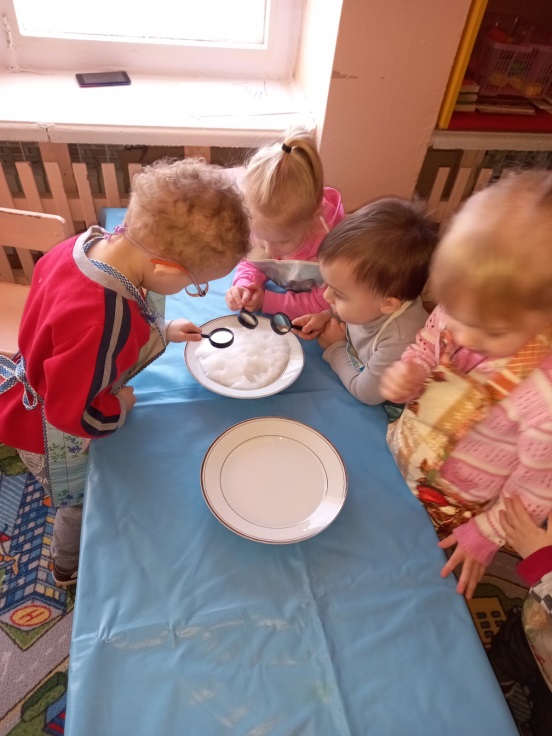 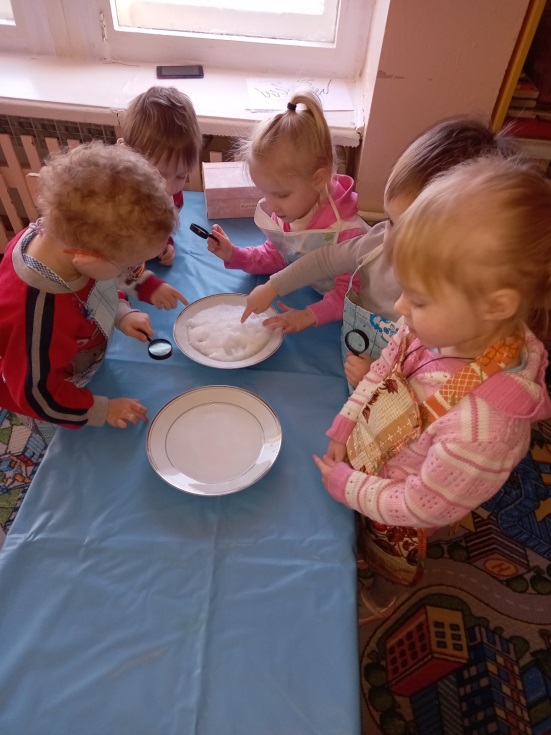 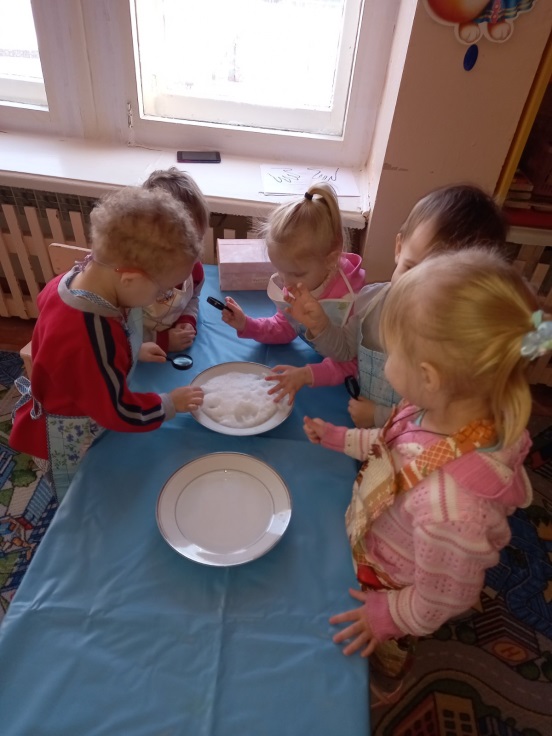 Эксперимент с песком .Эксперимент с песком .Эксперимент с песком .Эксперимент с песком .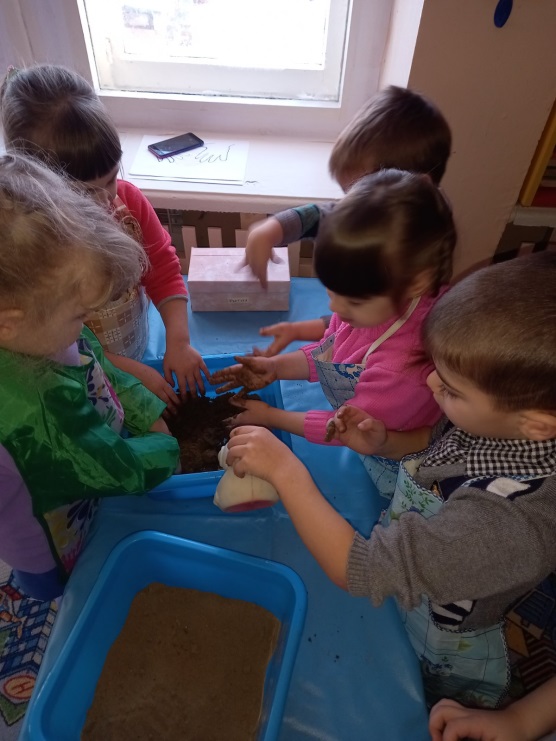 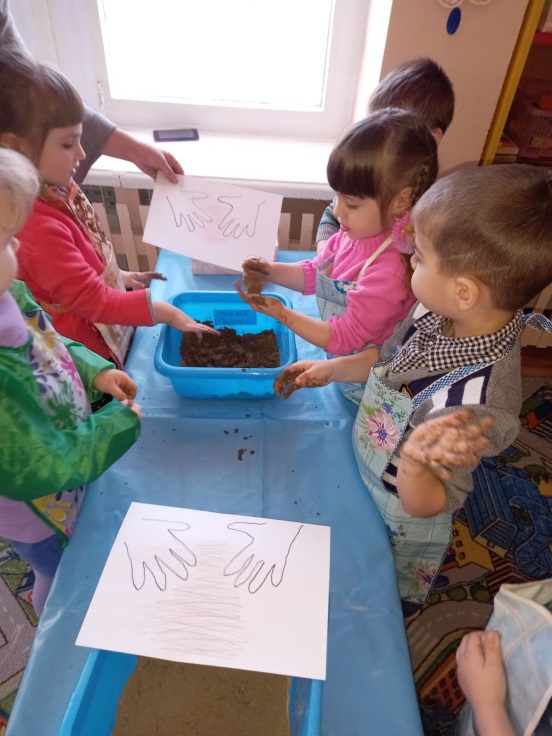 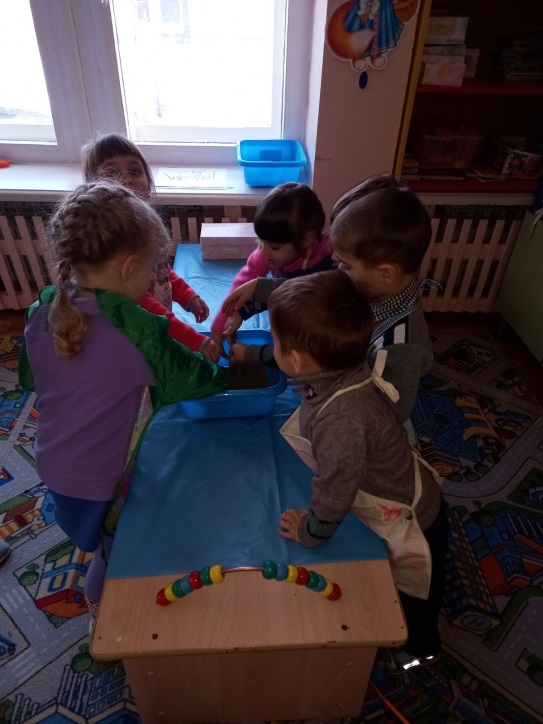 3.Наблюдение за комнатным растением. («Щучий хвост», «Кактус», «Фиалка»)3.Наблюдение за комнатным растением. («Щучий хвост», «Кактус», «Фиалка»)3.Наблюдение за комнатным растением. («Щучий хвост», «Кактус», «Фиалка»)3.Наблюдение за комнатным растением. («Щучий хвост», «Кактус», «Фиалка»)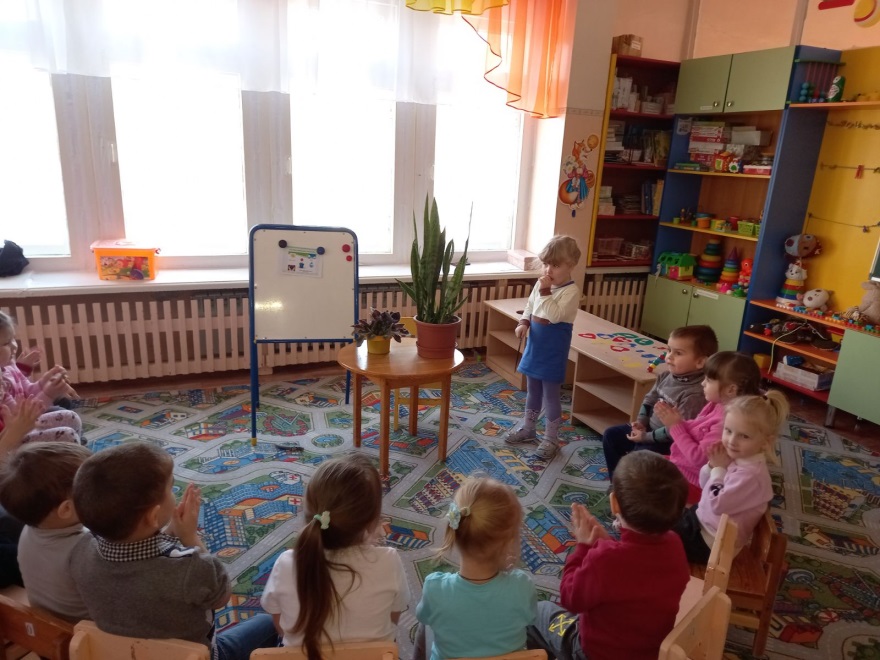 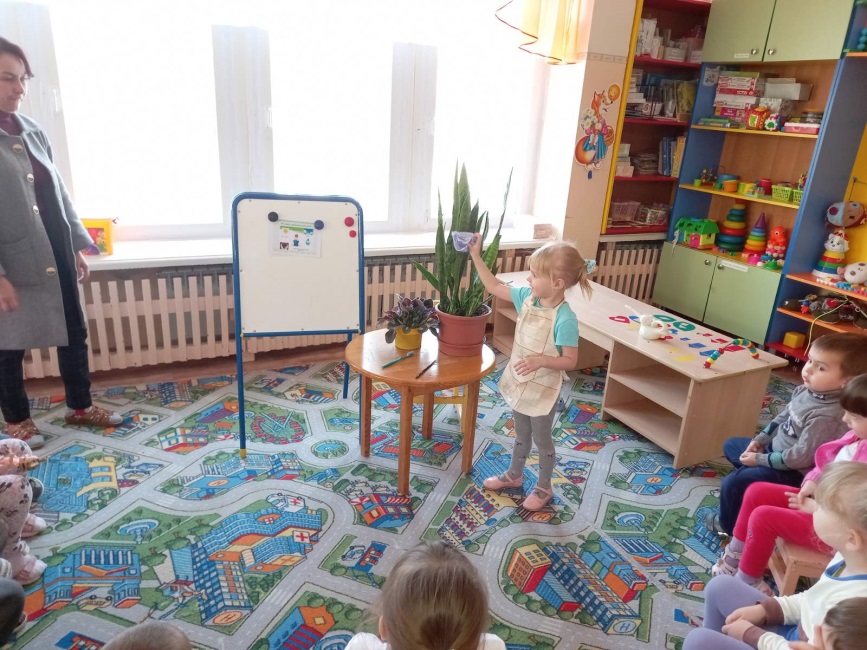 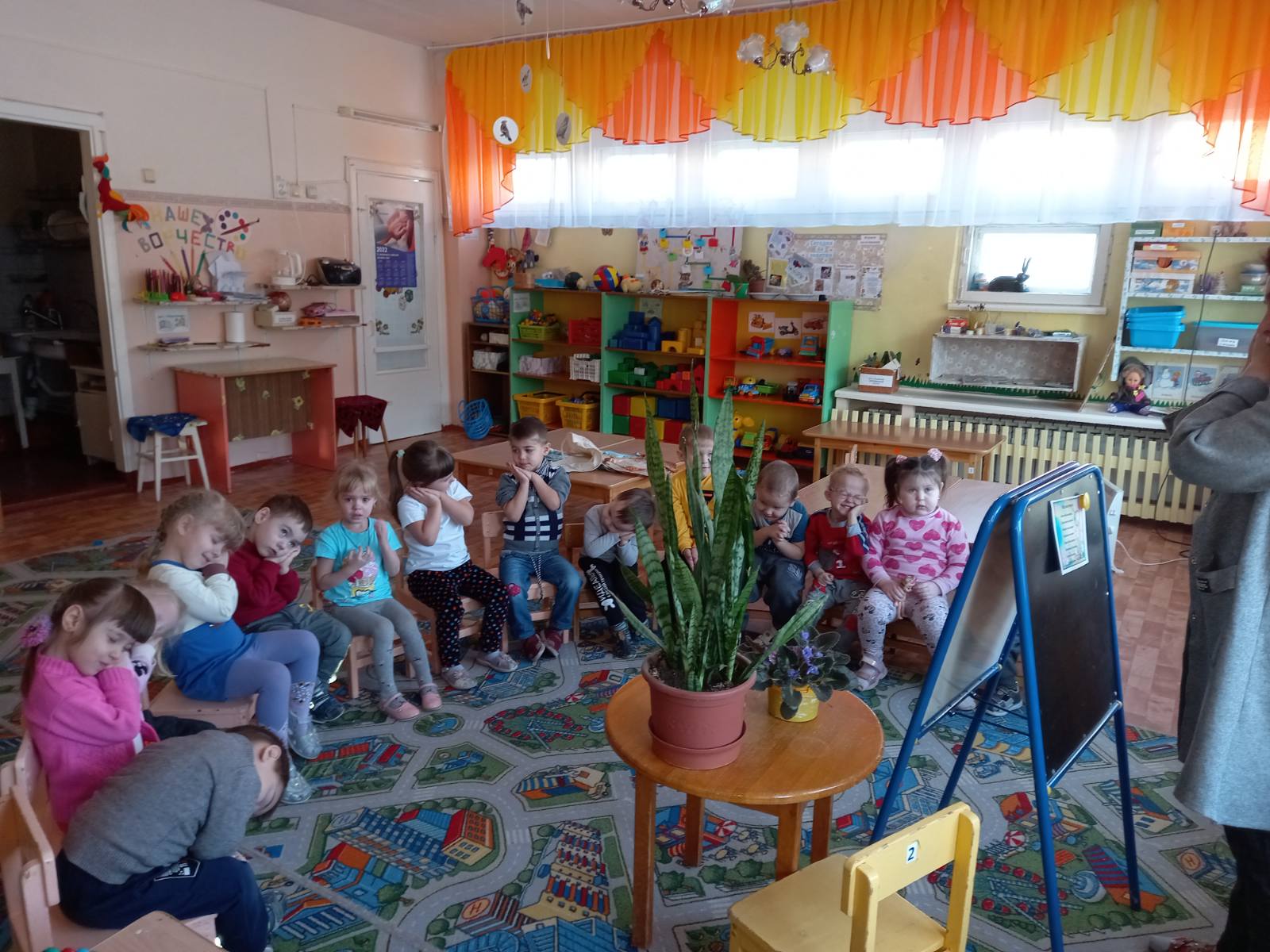 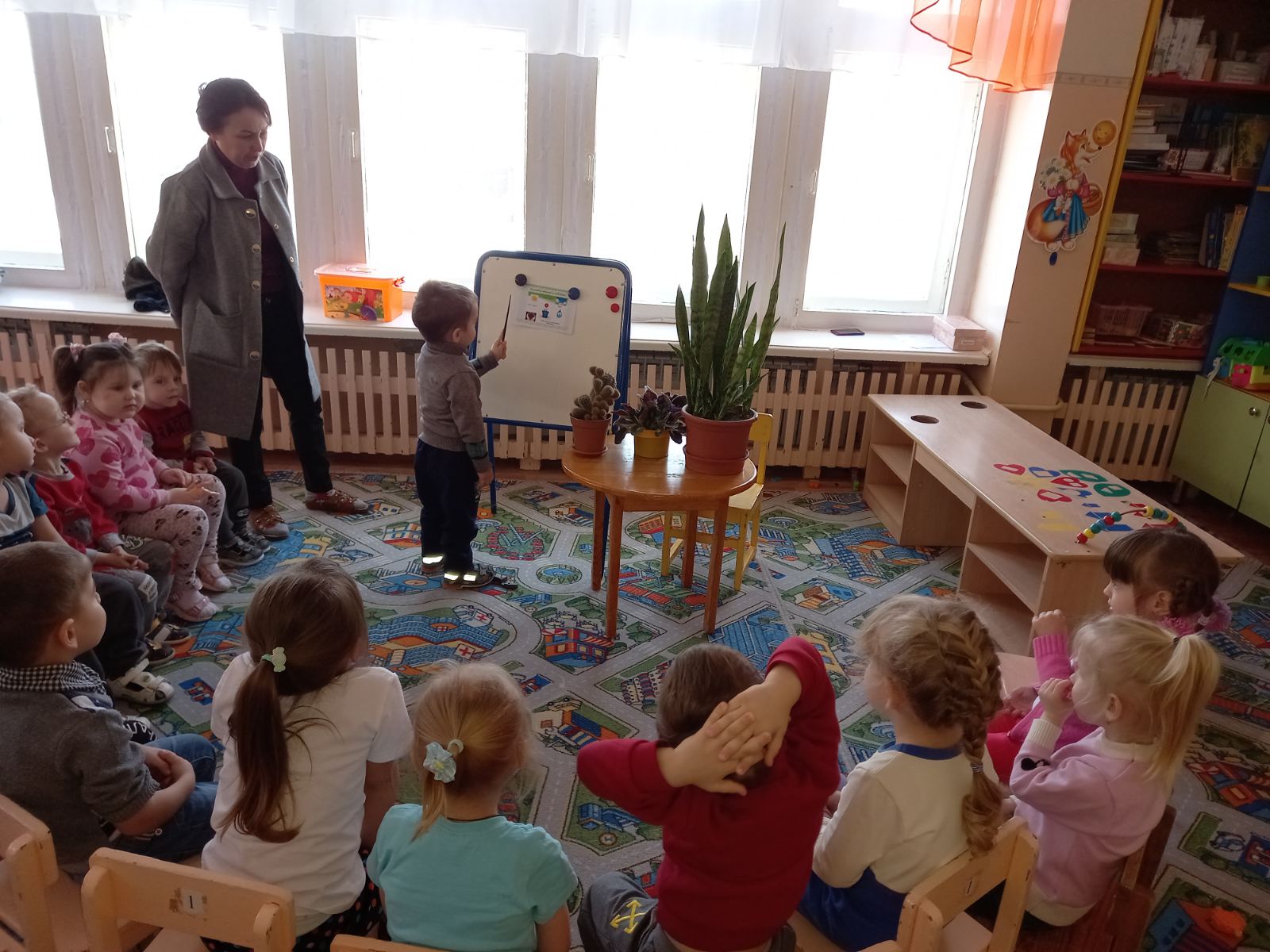 4.Посадка семян в разной среде.4.Посадка семян в разной среде.4.Посадка семян в разной среде.4.Посадка семян в разной среде.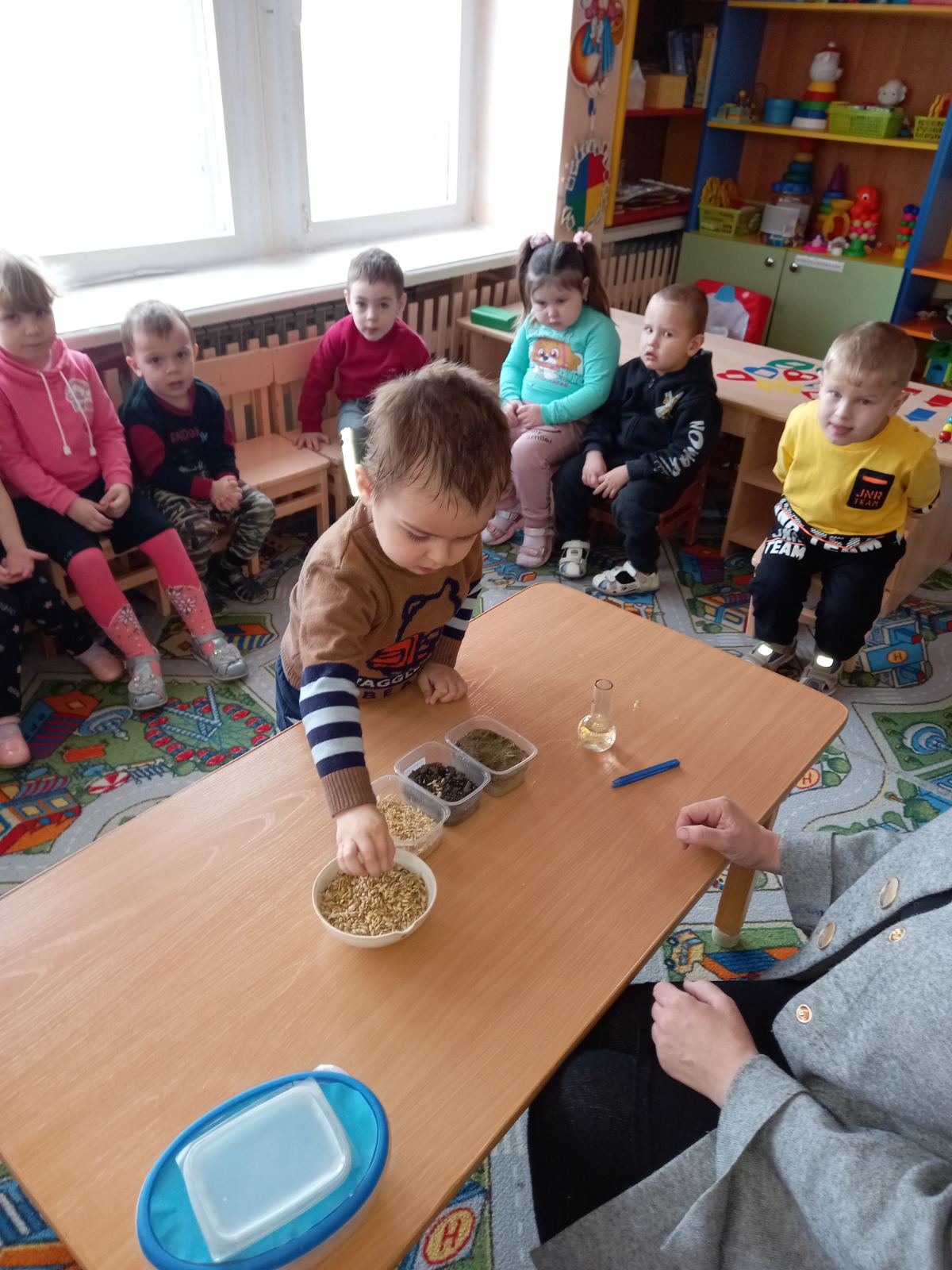 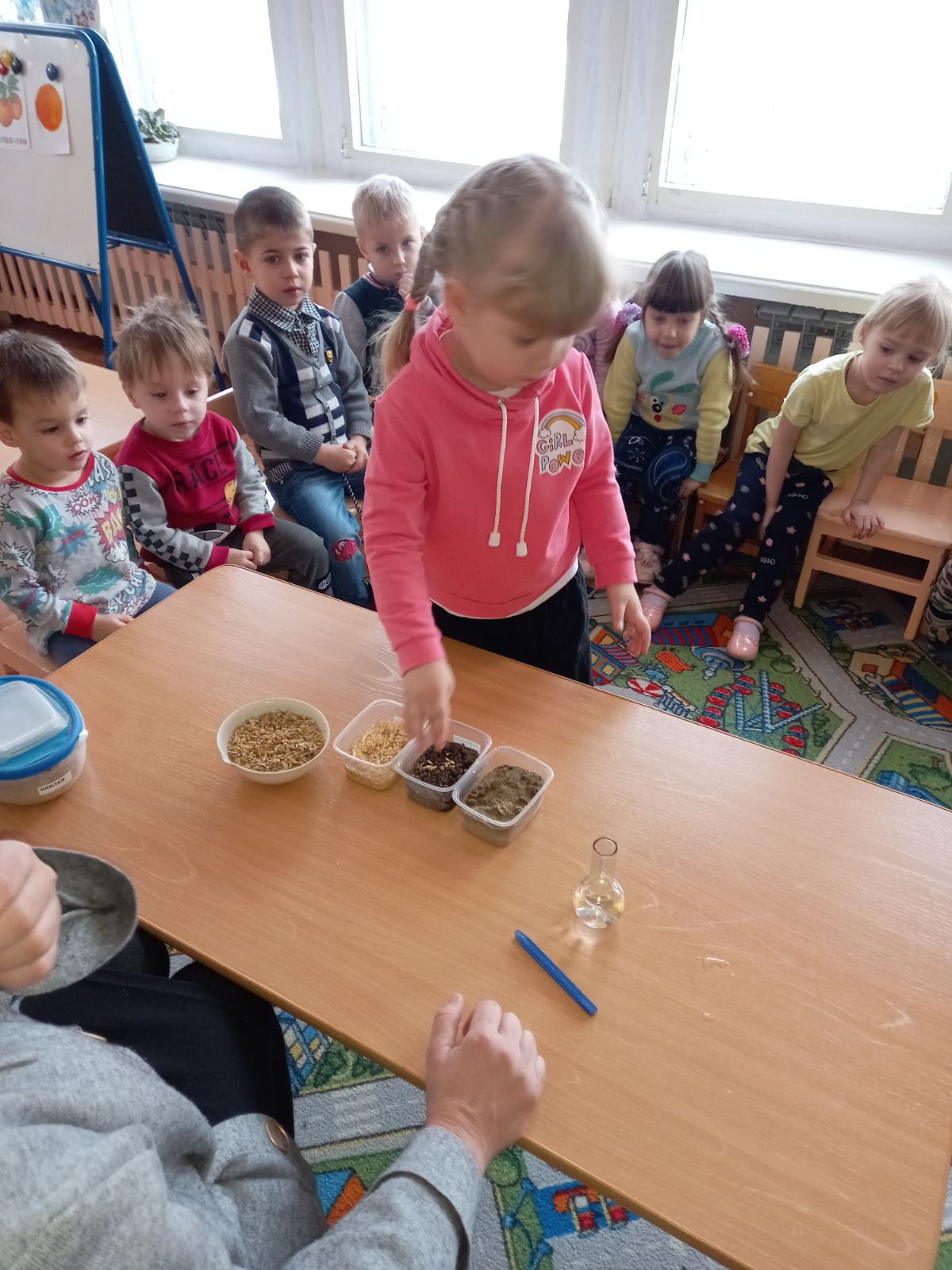 